В рамках областной акции для детей дошкольного возраста «Азбука ЗОЖ для малышей» в ГУО «Детский сад г.п.Мир» с детьми старших групп инструктор-валеолог Кореличского районного ЦГЭ провела час здоровья «Здоровым быть здорово».  Рассказала: зачем мыть руки, что находится на грязных руках и какими болезнями можно при этом заболеть.  Также остановились на профилактике микроспории и контакте детей с животными. Про респираторный этикет.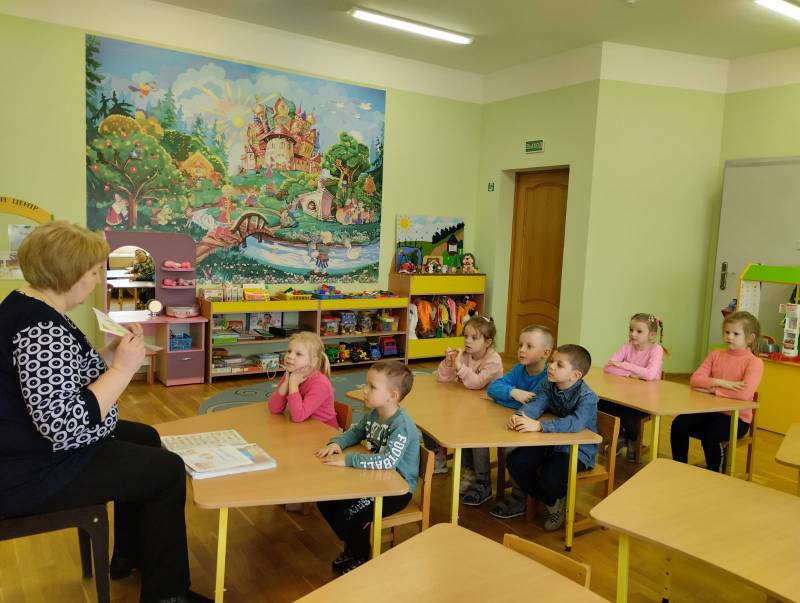 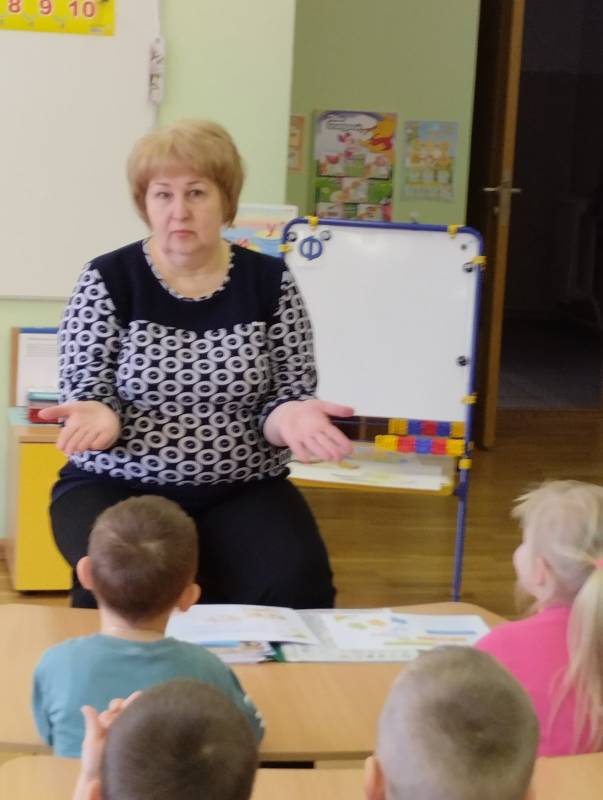 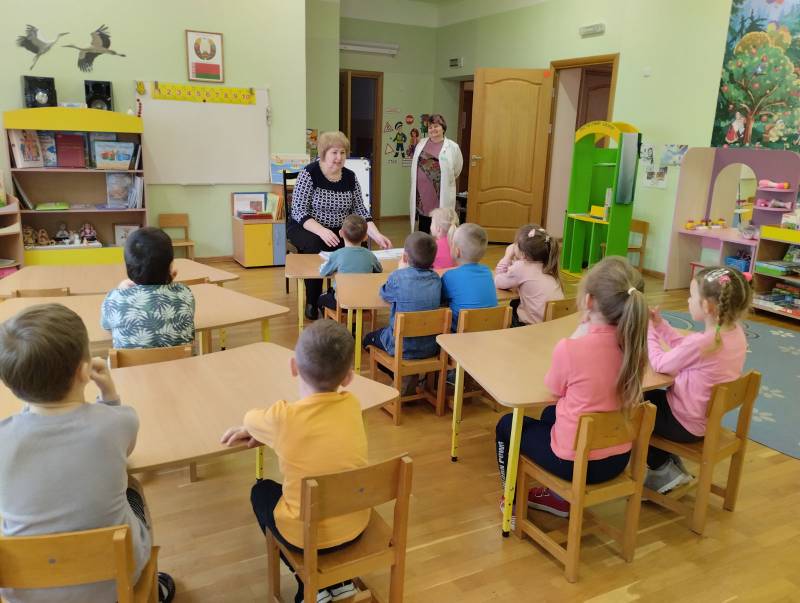 